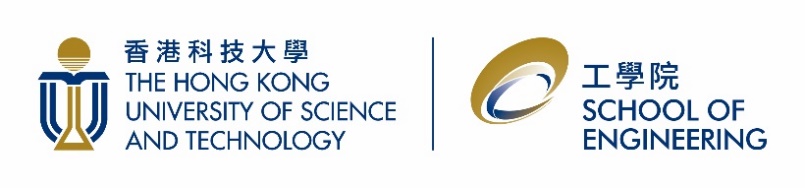 Undergraduate Student-initiated Experiential Learning (USEL)ASMPT Technology Award 2024Application FormNotes to Applicants:The USEL-ASMPT Technology Award is exclusively for undergraduate students. Before filling in the form, applicants should read the details listed in the website of USEL - ASMPT Technology Award 2024. A project description in no more than 2 pages should be submitted along with the completed application form. The project description should cover the following elements:Purpose of the project and the new idea employedExplanation of the working principles and product demonstration/modellingBenefits to society and environmentConclusionAfter completing the application form, please submit your application, together with the project description, to DENG Office (Room 6542, 6/F, lifts #27/28) or via usel@ust.hk on or before 3 April 2024 (Wed).Section I. About the ProjectSection II. Project Team Undergraduate Members Particulars (must be as same as the approved USEL program) (Please add additional pages if necessary)   The UG applicant will be the coordinator of the team who will receive the notifications and correspondence related to the award competition from SENG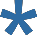 Declaration (To be completed by the applicant) (Please tick the boxes below)I have obtained full consent from all UG project team members for entering the USEL- ASMPT Technology Award competition.I, on behalf of the team, grant permission to enter the above mentioned project in the USEL-ASMPT Technology Award competition and authorize promotion and publication according to the aims and conditions of the Awards.On behalf of the team, I give permission to the School of Engineering to use my/our photos/video recordings taken at the USEL-ASMPT Technology Award and related activities for publications, educational and promotional purposes. The School has sole and entire ownership and copyright of these materials.I, on behalf of the team, declare this project had not received other awards within or outside the university at the time of application.The project team and I will comply with the rules and conditions set by the USEL Award organizer who reserves the right to make final decision in the event of dispute.UG Applicant’s Signature:   	Name of UG Applicant:    	Date:    	1. Project title:2. Project start date:(mm /yy)3. Project	end	date	or	theexpected end date:(mm /yy)4. Received	financial	supportfrom SENG?Yes / No5. Name of project advisor:  Name of UG Applicant:Student ID: Program of Study:Year of Study: Contact Phone Number: Email:Other UG team members Other UG team members Other UG team members Other UG team members 1. Name of UG student:Program of study: Email:Student ID: Year: Phone:2. Name of UG student:Program of study: Email:Student ID: Year: Phone:3. Name of UG student:Program of study: Email:Student ID: Year: Phone:4. Name of UG student:Program of study: Email:Student ID: Year: Phone:5. Name of UG student:Program of study: Email:Student ID: Year: Phone: